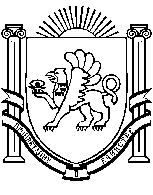 РЕСПУБЛИКА    КРЫМ                                                                    РАЗДОЛЬНЕНСКИЙ    РАЙОН                                                                                              БЕРЕЗОВСКИЙ   СЕЛЬСКИЙ    СОВЕТ52  заседание 1 созыва  РЕШЕНИЕ 27.09.2017 года                       	  с. Березовка                                         № 451Об утверждении Положения о порядке определения нормативной цены, размера арендной платы, платы за установление сервитута, в том числе публичного, платы за проведение перераспределения земельных участков, размера цены продажи земельных участков, находящихся в муниципальной собственности Березовского сельского поселения Раздольненского района Республики КрымВ соответствии с Федеральным конституционным законом от 21.03.2014г. № 6-ФКЗ  «О принятии в Российскую Федерацию Республики Крым и образовании в составе Российской Федерации новых субъектов – Республики Крым и города федерального значения Севастополя»,  Федеральным Законом  № 131-ФЗ от 06.10.2003 г. «Об общих принципах организации местного самоуправления в Российской Федерации», Законами Республики Крым от 08.08. 2014 года № 54-ЗРК «Об основах местного самоуправления в Республике Крым», от 31.07.2014г. № 38-ЗРК «Об особенностях регулирования имущественных и земельных отношений на территории Республики Крым», постановлением Совета министров Республики Крым от 12.11.2014г. № 450 «О плате за земельные участки, которые расположены на территории Республики Крым» (с изменениями и дополнениями), Уставом муниципального образования Березовское сельское поселение Раздольненского района Республики Крым, принимая во внимание положительное заключение прокуратуры Раздольненского района от 25.09.2017 № 21-2017 Березовский сельский советРЕШИЛ:1. Утвердить Положение о порядке определения нормативной цены, размера арендной платы, платы за установление сервитута, в том числе публичного, платы за проведение перераспределения земельных участков, размера цены продажи земельных участков, находящихся в муниципальной собственности Березовского сельского поселения Раздольненского района Республики Крым (Приложение №1). 2. Решение опубликовать на сайте администрации Березовского сельского поселения Раздольненского района Республики Крым (http://berezovkassovet.ru/) и разместить на информационном стенде в здании администрации Березовского сельского поселения.3. Решение вступает в законную силу со дня  его подписания. 4. Контроль исполнения настоящего решения оставляю за собой.Председатель Березовскогосельского совета									А.Б.Назар                                  Приложение 1к решению Березовского сельского совета 1 созываот 27.09. 2017 года № 451Положение о порядке определения нормативной цены, размера арендной платы, платы за установление сервитута, в том числе публичного, платы    за проведение перераспределения земельных участков, размера цены продажи земельных участков, находящихся в муниципальной собственности Березовского сельского поселения Раздольненского района Республики КрымОбщие положенияНастоящее Положение устанавливает:порядок определения нормативной цены земельного участка;порядок определения размера арендной платы, платы за установление сервитута, в том числе публичного, платы за проведение перераспределения земельных участков, размера цены продажи земельных участков, находящихся в муниципальной собственности Березовского сельского поселения Раздольненского района Республики Крым;порядок, условия и сроки внесения платы за земельные участки, находящиеся в муниципальной собственности Березовского сельского поселения Раздольненского района Республики Крым.Порядок определения нормативной цены земельного участкаНормативная цена земельного участка используется для целей налогообложения, определения размера арендной платы, платы за установление сервитута, в том числе публичного, платы за проведение перераспределения земельных участков, размера цены продажи земельных участков, находящихся в муниципальной собственности Березовского сельского поселения Раздольненского района Республики Крым, и в других случаях, предусмотренных законодательством Российской Федерации и Республики Крым.	Установить,  что нормативная цена земель населенных пунктов, начиная с 1 января 2016 года, подлежит изменению на размер уровня инфляции, установленного федеральным законом о бюджете Российской Федерации на очередной финансовый год и плановый период.В том случае, если на земельном участке установлен более чем один вид разрешенного использования, то при определении нормативной цены используется наибольший показатель нормативной цены 1 квадратного метра для соответствующего вида разрешенного использования на данном земельном участке.При отсутствии документов, в которых была определена нормативная денежная оценка земельного участка, нормативная цена земельного участка определяется на основании  среднего показателя нормативной цены 1 квадратного метра земель, расположенных на территории Республики Крым, по формуле:НЦзу = НЦ х П, где НЦзу –нормативная цена земельного участка, в рублях;НЦ –нормативная цена 1 квадратного метра земель, определяемая в соответствии с приложениями 1 и 2 к постановлению Совета министров Республики Крым от 12.11.2014г. № 450 «О плате за земельные участки, которые расположены на территории Республики Крым» (с изменениями и дополнениями), в рублях;– площадь земельного участка, в квадратных метрах;Нормативная цена земельных участков определяется органами местного самоуправления муниципальных образований в Республике Крым по месту расположения соответствующих земельных участков.Документы, содержащие сведения о нормативной цене земельных участков, направляются органами местного самоуправления муниципальных образований в Республике Крым в орган государственной власти Республики Крым, уполномоченный в сфере государственной регистрации прав и государственного кадастрового учета, для внесения соответствующих сведений в государственный кадастр недвижимости в соответствии со статьей 11 Закона Республики Крым от 31 июля 2014 года № 38-3PK «Об особенностях регулирования имущественных и земельных отношений на территории Республики Крым» в порядке, установленном статьей 15 Федерального закона от 24 июля 2007 года № 221-ФЗ «О государственном кадастре недвижимости».Перечень земельных участков, сведения о кадастровой стоимости которых отсутствуют в государственном кадастре недвижимости, предоставляется органом государственной власти Республики Крым, уполномоченным в сфере государственной регистрации прав и государственного кадастрового учета, по запросам органов местного самоуправления муниципальных образований в Республике Крым в виде кадастровых планов территории в электронной форме в течение пяти рабочих дней с даты поступления соответствующего запроса, в том числе с использованием системы межведомственного электронного взаимодействия.3. Порядок определения размера арендной платы, платы за установление сервитута, в том числе публичного, платы за проведение перераспределения земельных участков, размера цены продажи земельных участков, находящихся в муниципальной собственности Березовского сельского поселения Раздольненского района Республики Крым3.1. В том случае, если право на заключение договора аренды земельного участка предоставляется без проведения торгов, годовой размер арендной платы устанавливается в соответствии с пунктами 3.2, 3.3 и 3.4 раздела 3 настоящего Положения. Установить,  что нормативная цена земель,  которые расположены за границами населенных пунктов Березовского сельского поселения Раздольненского района Республики Крым, начиная с 1 января 2016 года, подлежит изменению на размер уровня инфляции, установленного федеральным законом о бюджете Российской Федерации на очередной финансовый год и плановый период.3.2. Годовой размер арендной платы определяется на основании нормативной цены земельного участка и рассчитывается в процентах:а) 0,25 процента - для земельных участков, видом разрешенного использования которых согласно классификатору видов разрешенного использования земельных участков, утвержденному Приказом Министерства экономического развития РФ от 1 сентября 2014 г. № 540 "Об утверждении классификатора видов разрешенного использования земельных участков", является код 7.4;б) 1 процент - для земельных участков, видом разрешенного использования которых согласно классификатору видов разрешенного использования земельных участков, утвержденному Приказом Министерства экономического развития РФ от 1 сентября 2014 г. № 540 "Об утверждении классификатора видов разрешенного использования земельных участков",  являются коды 1.0–1.18, 2.0–2.3, 2.5–2.7.1, 3.0–3.10.2 (за исключением объектов не государственной и не муниципальной собственности), 6.10, 8.0–8.4, 10.0–10.4, 11.0–11.3, 12.0–12.2, 13.1–13.3;в) 3 процента - для земельных участков, видом разрешенного использования которых согласно классификатору видов разрешенного использования земельных участков, утвержденному Приказом Министерства экономического развития РФ от 1 сентября 2014 г. № 540 "Об утверждении классификатора видов разрешенного использования земельных участков", являются коды 6.0–6.9, 6.11, 7.0–7.3, 7.5, 9.0–9.3;г) 6 процентов для земельных участков, видом разрешенного использования которых согласно классификатору видов разрешенного использования земельных участков, утвержденному Приказом Министерства экономического развития РФ от 1 сентября 2014 г. № 540 "Об утверждении классификатора видов разрешенного использования земельных участков", являются коды, не указанные в подпунктах «а», «б» и «в» настоящего пункта.3.2.1. Годовой размер арендной платы в отношении земельного участка, предоставленного застройщику при реализации программы «Жильё для российской семьи» в Березовском сельском поселении Раздольненского района Республики Крым, крестьянскому (фермерскому) хозяйству, а также для государственных унитарных предприятий при переоформлении земельных участков из постоянного пользования в аренду, устанавливается в размере земельного налога, исчисляемого в соответствии с главой 31 Налогового кодекса Российской Федерации.В том случае, если срок аренды земельного участка составляет менее одного года, размер арендной платы определяется как годовой размер арендной платы, рассчитанный для соответствующего земельного участка, умноженный на 0,9.Плата, установленная в договорах права пользования чужим земельным участком для сельскохозяйственных нужд (эмфитевзис), права застройки земельного участка (суперфиций), аренды земельного участка, заключенных до 21 марта 2014 года, признается равной платежам, установленных прежними договорами, и при заключении договора аренды земельного участка по основаниям, предусмотренным частями 6 и 13 статьи 3 Закона Республики Крым от 31 июля 2014 года №38-ЗРК «Об особенностях регулирования имущественных и земельных отношений на территории Республики Крым» пересчитывается в рубли с учетом коэффициента 3,8 и если иное не предусмотрено договором аренды земельного участка с учетом коэффициентов инфляции.  В том случае, если плата в договоре аренды земельного участка была установлена до 1 января 2012 года от стоимости одного гектара пашни или от ставки земельного налога с одного гектара пашни, при ее пересчете учитывается также коэффициент 1,756.В том случае, если такой договор заключен после 31 декабря 2014 года, то арендная плата увеличивается на коэффициент инфляции, применяемый ежегодно в соответствии с индексом инфляции, предусмотренном законом о бюджете Российской Федерации на очередной финансовый год.При заключении договора аренды по основаниям, предусмотренным частями 6 и 13 статьи 3 Закона Республики Крым от 31 июля 2014 года № 38-ЗРК «Обособенностях	регулирования	имущественных	и	земельных	отношений на  территории Республики Крым», плата устанавливается в соответствии с пунктами 3.2 и 3.3 настоящего Положения в следующих случаях:а) если плата, установленная в договорах права пользования чужим земельным участком для сельскохозяйственных нужд (эмфитевзис), права застройки земельного участка (суперфиций), аренды земельного участка, заключенных до 21 марта 2014 года, не соответствовала законодательству, действующему до 21 марта 2014 года (за исключением случаев, когда такой размер арендной платы будет меньше, чем в порядке, установленного абзацем первым настоящего пункта);б) если существенно меняются условия договоров (изменение площади земельного участка более чем на 10 процентов, изменение категории земель, изменение вида разрешенного использования земельного участка) права пользования чужим земельным участком для сельскохозяйственных нужд (эмфитевзис), права застройки земельного участка (суперфиций), аренды земельного участка, заключенных до 21 марта 2014 года;в) если в договорах права пользования чужим земельным участком для сельскохозяйственных нужд (эмфитевзис), права застройки земельного участка (суперфиций), аренды земельного участка, не установлена нормативная денежная оценка земельного участка (за исключением случаев, когда такой размер арендной платы будет меньше, чем в порядке, установленного абзацем первым настоящего пункта).До заключения договора аренды земельного участка по основаниям, предусмотренным частями 6 и 13 статьи 3 Закона Республики Крым от 31 июля 2014 года № 38-ЗРК «Об особенностях регулирования имущественных и земельных отношений на территории Республики Крым», плата, установленная в договорах права пользования чужим земельным участком для сельскохозяйственных нужд (эмфитевзис), права застройки земельного участка (суперфиций), аренды земельного участка, заключенных до 21 марта 2014 года, признается арендной платой и пересчитывается в порядке, установленном абзацем первым настоящего пункта. Такая арендная плата, начиная с 1 января 2015 года, ежегодно увеличивается на размер уровня инфляции, установленного федеральным законом о бюджете Российской Федерации на очередной финансовый год и плановый период, который применяется ежегодно по состоянию на начало очередного финансового года.Ежегодная плата за установление сервитута, в том числе публичного на земельный участок, в отношении которого установлен вид разрешенного использования, находящегося в муниципальной собственности Березовского сельского поселения Раздольненского района Республики Крым определяется на основании его нормативной цены и рассчитывается в процентах:а) 0,1 процент – за установление срочного сервитута, в том числе публичного;б) 1 процент – за установление постоянного сервитута, в том числе публичного.Ежегодная плата за установление сервитута, в том числе публичного, на земельный участок, в отношении которого вид разрешенного использования не установлен, расположенный за границами населенного пункта, находящийся  муниципальной собственности Березовского сельского поселения Раздольненского района Республики Крым, определяется на основании усредненного показателя нормативной цены 1 кв. метра земель, расположенных за границами населенных пунктов, видом разрешенного использования которых является сельскохозяйственное использование (коды 1.0, 1.1 – 1.18) и запас (код 12.3).         Ежегодная плата за установление сервитута, в том числе публичного, на земельный участок, в отношении которого вид разрешенного использования не установлен, расположенный в границах населенного пункта, находящийся в муниципальной собственности Березовского сельского поселения Раздольненского района Республики Крым, определяется на основании усредненного показателя нормативной цены 1 кв. метра земель соответствующего населенного пункта по всем видам разрешенного использования (коды 1.0 – 13.3).           Ежегодная плата в отношении земельных участков, указанных в абзаце втором и третьем настоящего пункта, рассчитывается по формуле: ПС = S х П х %, где: ПС – размер платы по соглашению об установлении сервитута, руб. в год; S – площадь земельного участка, занимаемая сервитутом; П – усредненный показатель нормативной цены 1 кв. м; % - соответствующая процентная ставка, установленная абзацем первым настоящего пункта»          Плата, установленная в соглашениях об установлении сервитута, заключенных до 21 марта 2014 года, признается равной ежегодной плате за установление сервитута при заключении соглашения об установлении сервитута по основанию, предусмотренному частью 13 статьи 3 Закона Республики Крым от 31 июля 2014 года № 38-3PK «Об особенностях регулирования имущественных и земельных отношений на территории Республики Крым», пересчитывается в рубли в порядке, установленного абзацем первым пункта 3.4 настоящего Положения. В том случае, если такое соглашение заключается после 31 декабря 2014 года, то плата за установление сервитута увеличивается на коэффициент инфляции, применяемый ежегодно в соответствии с индексом инфляции, предусмотренным законом о бюджете Российской Федерации на очередной финансовый год.До заключения соглашения об установлении сервитута по основанию, предусмотренному частью 13 статьи 3 Закона Республики Крым от 31 июля 2014 года № 38-ЗРК «Об особенностях регулирования имущественных и земельных отношений на территории Республики Крым», плата, установленная в договорах права пользования чужим земельным участком для сельскохозяйственных нужд (эмфитевзис), права застройки земельного участка (суперфиций), аренды земельного участка заключенным до 21 марта 2014 года, признается арендной платой и пересчитывается в рубли с учетом коэффициента 3,8. Такая арендная  плата, начиная с 1 января 2015 года, ежегодно увеличивается на размер уровня инфляции, установленного федеральным законом о бюджете Российской Федерации на очередной финансовый год и плановый период, который применяется ежегодно по состоянию на начало очередного финансового года.3.7. Если согласно законодательству заинтересованное лицо имеет право покупки земельного участка в собственность без торгов, то ценой продажи земельного участка является рыночная стоимость такого земельного участка, определенная в соответствии с Федеральным законом от 29 июля 1998 года № 135-ФЗ «Об оценочной деятельности в Российской Федерации».3.7.1. В том случае, если право собственности на земельный участок приобретается на торгах, то цена продажи земельного участка определяется по результатам таких торгов.В том случае, если в аукционе участвовал один участник, то он вправе, не позднее чем через 20 дней после проведения аукциона, заключить договор купли-продажи земельного участка, выставленного на торги, по начальной цене аукциона.Плата за проведение перераспределения земельных участков устанавливается на основании их нормативной цены и рассчитывается в процентах:а) 1 процент – в том случае, если земельный участок, за счет которого происходит перераспределение земель, не может быть сформирован в самостоятельный для соответствующего вида деятельности;б) 75 процентов – в том случае, если земельный участок, за счет которого происходит перераспределение земель, может быть сформирован в самостоятельный для соответствующего вида деятельности.Расчет арендной платы, платы за установление сервитута, платы за проведение перераспределения земельных участков или цены продажи земельного участка производится его собственником на основании действующей нормативной цены земельного участка, которая указывается в этом расчете, и прилагается к договору аренды земельного участка, соглашению об установлении сервитута, соглашению о перераспределении земельных участков или договору купли-продажи земельного участка.4. Порядок, условия и сроки внесения платы за земельные участки, находящиеся в муниципальной собственности Березовского сельского поселения Раздольненского района Республики КрымОснованием для установления и взимания платы за земельный участок являются подписанные сторонами договор аренды, соглашение об установлении сервитута, решение об установлении публичного сервитута, соглашение о перераспределении земельных участков, договор купли-продажи земельного участка, а плательщиками являются лица, подписавшие такие договоры или соглашения.Плата устанавливается в виде платежа, выраженного в денежной форме, которая вносится плательщиками путем перечисления денежных средств на банковские счета по реквизитам, указанным в договоре или соглашении.В платежном документе по перечислению платы в обязательном порядке указываются назначение платежа, дата и номер договора или соглашения, период, за который он вносится.Внесение платы по нескольким договорам или соглашениям одним платежным документом не допускается.Датой уплаты считается дата зачисления денежных средств на расчетный счет, указанный в договоре или соглашении.Арендная плата, плата за установление сервитута или плата за перераспределение земельных участков вносится равными частями ежемесячно не позднее 10 числа месяца, следующего за отчетным периодом.Плата за установление постоянного публичного сервитута вносится единовременным платежом в течение 10 дней после принятия решения об установлении такого сервитута.Если на стороне плательщика выступают несколько лиц, плата для каждого из них определяется пропорционально их доле в праве на имущество в соответствии с договором или соглашением.   4.5. Если договор аренды земельного участка или соглашение об установлении сервитута действует в течение неполного календарного года, плата вносится не позднее 10 числа месяца, предшествующего месяцу окончания действия соответствующего договора или соглашения. При этом месяц подписания сторонами договора или соглашения и месяц прекращения действия договора или соглашения принимаются за целые месяцы. Арендная плата за первый год использования земельного участка по договору аренды, заключенному по результатам торгов, вносится арендатором единовременным платежом в течение 10 дней со дня заключения договора аренды. За второй и последующие годы использования такого земельного участка арендная плата вносится арендатором в порядке, установленном пунктом 4.3 настоящего Положения.4.6.При заключении договора или соглашения собственник земельного участка предусматривает в таком договоре или соглашении ответственность за нарушение сроков внесения платы, случаи и периодичность изменения платы. При этом арендная плата и плата за установление сервитута ежегодно, но не ранее следующего финансового года после заключения соответствующего договора или соглашения, увеличивается на размер уровня инфляции, установленного федеральным законом о бюджете Российской Федерации на очередной финансовый год и плановый период, который применяется ежегодно по состоянию на начало очередного финансового года, за исключением года проведения переоценки земельного участка.До заключения договора аренды земельного участка по основаниям, предусмотренным частями 6 и 13 Закона Республики Крым от 31 июля 2014 года № 38-ЗРК «Об особенностях регулирования имущественных и земельных отношений на территории Республики Крым» за нарушение сроков внесения платежей, установленных пунктом 4,3 настоящего Положения, по договорам права пользования чужим земельным участком для сельскохозяйственных нужд (эмфитевзис), права застройки земельного участка (суперфиций), аренды земельного участка, заключенным до 21 марта 2014 года, взимается пеня в размере 0,1 процента от просроченной суммы арендной платы за каждый календарный день задержки.Внесение пени и очередного платежа по договору или соглашению одним платежным документом не допускается. В платежном документе по перечислению пени в обязательном порядке указывается назначение платежа, дата и номер договора или соглашения, по которому произведено начисление пени.                               _________________________________